附件2         应聘人员健康申报承诺书考生承诺：我已如实填写本报表，已知悉告知事项、证明义务和防疫要求，自愿承担因不实承诺需承担的相关责任并接受处理。考生签名：                                        签字日期：    年     月      日姓  名身份证手机手机健康码绿□  黄□   红□绿□  黄□   红□绿□  黄□   红□绿□  黄□   红□体  温工作（学习）单位现居住地是否省内考生是否省内考生是否省内考生是否省内考生是□     否□是□     否□是□     否□是□     否□是□     否□是否新冠肺炎确诊病人、疑似病人、无症状感染者是否新冠肺炎确诊病人、疑似病人、无症状感染者是否新冠肺炎确诊病人、疑似病人、无症状感染者是否新冠肺炎确诊病人、疑似病人、无症状感染者是□     否□是□     否□是□     否□是□     否□是□     否□近14天是否与新冠肺炎确诊病人、疑似病人、无症状感染者有密切接触近14天是否与新冠肺炎确诊病人、疑似病人、无症状感染者有密切接触近14天是否与新冠肺炎确诊病人、疑似病人、无症状感染者有密切接触近14天是否与新冠肺炎确诊病人、疑似病人、无症状感染者有密切接触 是□     否□ 是□     否□ 是□     否□ 是□     否□ 是□     否□是否有发热、干咳、乏力、腹泻等相关症状是否有发热、干咳、乏力、腹泻等相关症状是否有发热、干咳、乏力、腹泻等相关症状是否有发热、干咳、乏力、腹泻等相关症状 是□     否□ 是□     否□ 是□     否□ 是□     否□ 是□     否□近14天是否有省外旅居史近14天是否有省外旅居史近14天是否有省外旅居史近14天是否有省外旅居史是□：         （市）   否□是□：         （市）   否□是□：         （市）   否□是□：         （市）   否□是□：         （市）   否□近21天是否去过国内中高风险地区近21天是否去过国内中高风险地区近21天是否去过国内中高风险地区近21天是否去过国内中高风险地区是□：          （市）  否□是□：          （市）  否□是□：          （市）  否□是□：          （市）  否□是□：          （市）  否□近28天是否有国外旅行史近28天是否有国外旅行史近28天是否有国外旅行史近28天是否有国外旅行史 是□：          （国家） 否□ 是□：          （国家） 否□ 是□：          （国家） 否□ 是□：          （国家） 否□ 是□：          （国家） 否□是否完成新冠疫苗接种是否完成新冠疫苗接种是否完成新冠疫苗接种是否完成新冠疫苗接种 是□     否□ 是□     否□ 是□     否□ 是□     否□ 是□     否□请扫码查询近14天行程请扫码查询近14天行程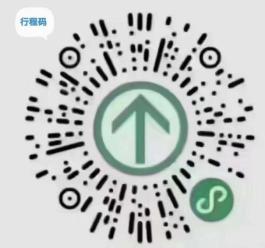 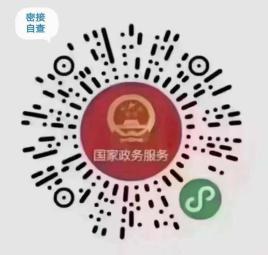 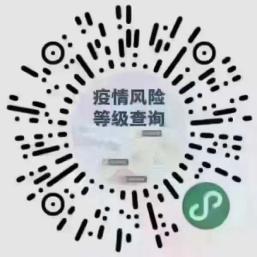 请扫码查询近14天行程请扫码查询近14天行程行程码行程码密接自查密接自查密接自查疫情风险等级查询疫情风险等级查询